RESUME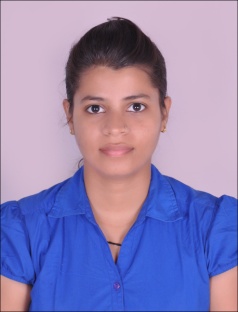 Ms.KritikaKritika.360386@2freemail.com Experience:1: Currently working at The Geekay World School, Vellore, Tamil Nadu as a Pre-Primary Incharge (17th April’2016 onwards).2: Previously worked at The Tree House Education & Accessories Ltd, Kolkata, West Bengal as a Pre-Primary Teacher (26th August’2014 to 26th September’2015).
Objective:To secure a position in teaching & share my knowledge for the growth and development of the children.Educational BackgroundPursuingB.Ed (final year) from Singhania University, Rajasthan.Completed B.Com (Hons.) from Calcutta University in 2015. Passed Higher Secondary from W.B.H.S.C.E. in 2010.Passed High School from I.C.S.I. in 2008.Professional Qualification:Pursuing International Certificate inEducation in Preschool Professionals from Asian International College, Singapore.Certified in Common European Framework of Reference for languages (CEFR) at B1 Level. Completed T.T.C. from Calcutta Montessori Training Centre, Kolkata in 2015.Passed computer professional in MS-Word, MS-Excel, MS-Power Point,and TALLY ERP9.Skills: Able to incorporate fun games and interactive activities into lessons.Intensive knowledge on how to establish good relationships with children.Certified early childhood educator.Interests: Interaction with children.Teaching.Dancing.Travelling.Cooking.Strengths: Excellent Verbal and Communication skills.Honest.Kind.Loving and Caring.Strict when required.Personal Information:.Date of Birth: 20th February’1992.Nationality: IndianLanguages Known: English, Hindi and Bengali.Declaration: I do here by declare all the above stated information’s are true to the best of my knowledge and belief.